Unit 2 Lesson 16: El inventario de nuestro mercadoWU Observa y pregúntate: El carrito de compras (Warm up)Student Task Statement¿Qué observas? ¿Qué te preguntas?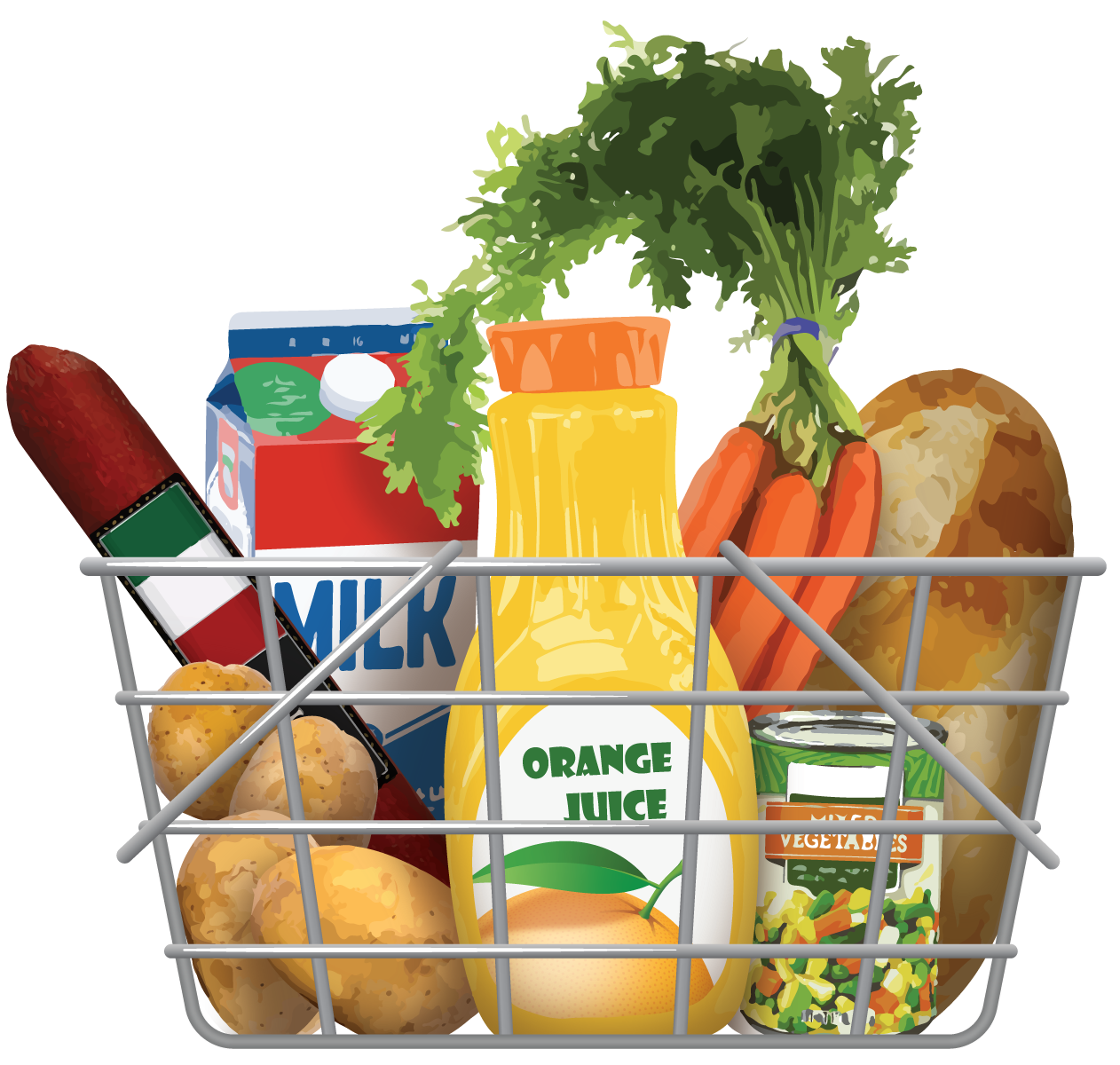 1 100 artículosStudent Task StatementTú vendes 3 tipos de artículos en una tienda. Al inicio de cada día tienes:un total de 100 artículosmenos de 10 de uno de los artículosmás de 10 de los otros 2Escoge 3 artículos para vender en tu tienda. Escribe los nombres de los artículos en la primera fila.Completa la segunda fila para mostrar la cantidad que tienes de cada artículo al iniciar el día.Comparte con tu pareja la información sobre tu tienda. Discutan:la cantidad que tienes de cada artículocómo sabes que tienes un total de 100 artículos en tu tienda2 Compradores y vendedoresStudent Task StatementPor turnos, lancen un dado numérico en su mesa. Cada persona debe lanzar tres veces. Anoten cada lanzamiento.Lanzamiento 1: _____________Lanzamiento 2: _____________Lanzamiento3: _____________Compradores: ustedes comprarán una cierta cantidad de cada artículo. Usen los números que obtuvieron al lanzar para formar:números de dos dígitosnúmeros de un dígitoVendedores: después de una venta, actualicen el número total de artículos que han vendido en su hoja de inventario, al lado de "actividad de ventas”.3 Reporte de ventasStudent Task StatementCompleta la hoja de inventario con la información de tus ventas de la actividad previa.Resume la actividad de tu tienda.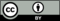 © CC BY 2021 Illustrative Mathematics®nombresartículo 1:artículo 2:artículo 3:cantidad al iniciar el díaactividad de ventascantidad al finalizar el díaartículo 1artículo 2artículo 3totalescantidad inicialnúmero de artículos vendidosnúmero de artículos restantescantidad para reabastecer